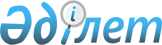 О внесении изменения в решение маслихата от 14 ноября 2014 года № 247 "Об утверждении Правил оказания жилищной помощи"
					
			Утративший силу
			
			
		
					Решение маслихата Костанайского района Костанайской области от 14 марта 2017 года № 117. Зарегистрировано Департаментом юстиции Костанайской области 30 марта 2017 года № 6949. Утратило силу решением маслихата Костанайского района Костанайской области от 23 апреля 2024 года № 168
      Сноска. Утратило силу решением маслихата Костанайского района Костанайской области от 23.04.2024 № 168 (вводится в действие по истечении десяти календарных дней после дня его первого официального опубликования).
      В соответствии со статьей 97 Закона Республики Казахстан от 16 апреля 1997 года "О жилищных отношениях", статьей 6 Закона Республики Казахстан от 23 января 2001 года "О местном государственном управлении и самоуправлении в Республике Казахстан", Костанайский районный маслихат РЕШИЛ:
      1. Внести в решение маслихата от 14 ноября 2014 года № 247 "Об утверждении Правил оказания жилищной помощи" (зарегистрировано в Реестре государственной регистрации нормативных правовых актов за № 5219, опубликовано 19 декабря 2014 года в газете "Арна") следующее изменение:
      в Правилах оказания жилищной помощи, утвержденных указанным решением:
      пункт 3 изложить в новой редакции:
      "3. Уполномоченный орган предоставляет результат оказания жилищной помощи со дня сдачи пакета документов в Государственную корпорацию, а также при обращении на портал - 10 (десять) календарных дней.".
      2. Настоящее решение вводится в действие по истечении десяти календарных дней после дня его первого официального опубликования.
      СОГЛАСОВАНО
      Исполняющий обязанности
      руководителя государственного
      учреждения "Отдел занятости и
      социальных программ" акимата
      Костанайского района
      ________________ Р. Лактионова
      СОГЛАСОВАНО
      Руководитель государственного
      учреждения "Отдел экономики и
      финансов" акимата Костанайского
      района
      _______________ З. Кенжегарина
					© 2012. РГП на ПХВ «Институт законодательства и правовой информации Республики Казахстан» Министерства юстиции Республики Казахстан
				
      Председатель очередной сессии,секретарь Костанайскогорайонного маслихата

Б. Копжасаров
